Проблемы трудоустройство выпускников КГУ А.Байтурсынова       Сегодня, обязательным условием приема на работу практически в каждой компании является наличие трехлетнего стажа работы по указанной специальности. Если в кандидата отсутствует необходимый практический опыт, то он считается неподходящей кандидатурой на свободное место. Теоретических знаний на сегодняшний день недостаточно для того, чтобы совершенно выполнять функциональные обязанности.Соотношение размещенных вакансий на Hh.kz к требованиям относительно опыта работы 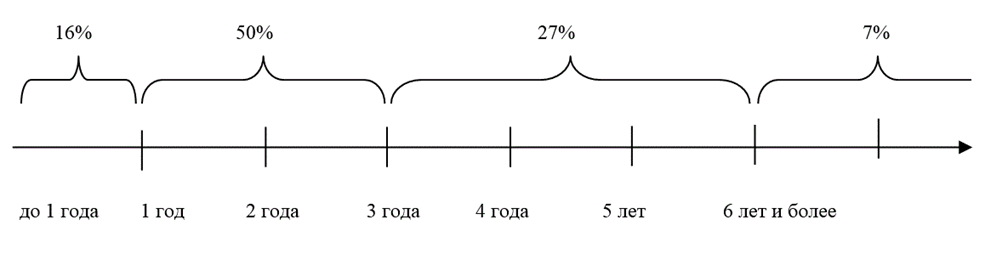          Теоретическая направленность обучения в вузе также создает определенные трудности при трудоустройстве выпускников. Для достижения уровня подготовки специалистов  с учётом потребностей экономики, укрепления связей с производством, вузы разрабатывают совместные учебные курсы с работодателем, осуществляется профессиональная практика. Так, в статье 31 Закона об образовании говорится лишь, что «…местные исполнительные органы… соодействуют трудоустройству выпускников организаций образования через службы занятости…». Возможность «наработки» опыта и дальнейшее трудоустройство по месту прохождения практики могло бы в значительной мере снизить уровень безработных среди выпускников вузов. К сожалению, отношение самих студентов к практике нередко формальноеТрудоустроиство выпускников 2017 года В Казахстане для решения вопроса трудоустройства выпускников реализуются программы «С дипломом в село!», «Молодежная практика», «Дорожная карта 2020»Проблемы трудоустройства выпускников КГУ А.Байтурсынова1.Проблемы, связанные с отсутствием опыта работы, практической деятельности по специальности.2.Теоретическая направленность обучения в вузе также создает определенные трудности при трудоустройстве выпускников.3.Отсутствие единой базы которая объединяла все специальности КГУ А.Байтурсынова  и свободные вакансий г.Костанай и Костанайской области.4.Проблема трудоустроиство в действующее законодательстве Республики Казахстан, практическии никак не регулируется вопросы количество набора и трудоустройства выпускников вузов, отсутствие закона гарантирующего  трудоустроиство выпускников.Пути решение1.Для выпускников без опыта работы необходимо рассмотреть трудоустроистиво на местах прохождение производственных практик.2.Контроль студентов во время прохождение призводственных практик для накопление практического опыта студента. 3.Прохождение встречи работодателей с выпускными курсами на уровне специальностей кафедр и факультетов для полного диалога обсуждение предложение по трудоустроиству выпускников с работодателями.4.Разработать совместно с центром занятости население базу данных, приложение о вакансиях г.Костанай и Костанайской области, которая  наладит взаимосвязь между выпускником и работодателем.	Специалист ОПиПР 			Жумабаев А.К.«А.Байтұрсынов атындағыҚостанай мемлекеттік университеті» РМКРГП «Костанайский государственный университет имени А.Байтурсынова»АНЫҚТАМА               СПРАВКАҒылыми кеңес отырысына25.05.2018 ж.                                                  на заседание ученого совета25.05.2018 г.Қостанай қ.          г.КостанайГод выпуска 2017ФакультетВсего выпущено молодых специалистов (количество человек)В том числе трудоустроено молодых специалистов (количество человек)В том числе трудоустроено молодых специалистов по специальности (количество человек)В том числе  количество нетрудоустроенных выпускниковВ том числе  количество нетрудоустроенных выпускниковВ том числе  количество нетрудоустроенных выпускниковВ том числе  количество нетрудоустроенных выпускниковГод выпуска 2017ФакультетВсего выпущено молодых специалистов (количество человек)В том числе трудоустроено молодых специалистов (количество человек)В том числе трудоустроено молодых специалистов по специальности (количество человек)БезработныеПродолжившие обучение магистратуреВ декретном отпускеВ рядах вооруженных сил РКЭкономический факультет927444101280Инженерно-технический факультет1006953222401Гуманитарно-социальный факультет11397779540Аграрно-биологический факультет84714741451Факультет ветеринарии и технологии животноводства1571311021528122Факультет информационных технологий7367624520Юридический факультет89655412642Итого7185744397394356В процентах %1007961101360,008Год выпуска 2017Факультет/Специальность(количество человек)Трудоустроенные по государственным программамТрудоустроенные по государственным программамТрудоустроенные по государственным программамГод выпуска 2017Факультет/Специальность(количество человек)«С дипломом в село!»«Молодежная практика»«Дорожная карта 2020»Экономический факультет-1-Инженерно-технический факультет-21Гуманитарно-социальный факультет5--Аграрно-биологический факультет-32Факультет ветеринарии и технологии животноводства422Факультет информационных технологий3-1Юридический факультет-21Итого12107